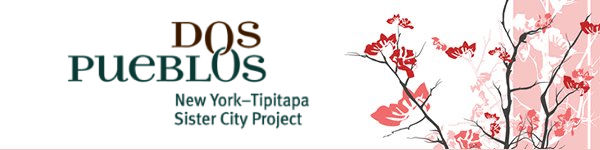 FUN SPRING FOOD FIESTA DANCE MUSIC SPRING FOOD FIESTA DANCE YOUTH SPRING FUN RENEWAL YOUTH SPRING FOOD FIESTA DANCE RENEWAL YOUTH SPRING FOOD FIESTA DANCE SPRING FOOD FIESTA DANCE RENEWAL YOUTH RENEWAL YOUTH SPRING FOOD FIESTA MUSIC SPRING FLING FIESTA FOR TIPITAPA Friday, May 15th, 6:30PM-8:30PMWEST PARK Presbyterian Church, McGalpin Hall165 W. 86th St. (Amsterdam St.), NYCCome celebrate spring and the contributions of New York and Nicaragua teens in our Tipitapa communities.  Enjoy an evening of fun with stories of cultural exchange, and social justice programs that are making a difference*food *music*dance*---------------------------------------------------------------------------------RSVP YES! I am attending the Dos Pueblos May 15th Spring Fling Fiesta to celebrate our youth and support better livelihoods in Nicaragua with education, clean water, and preventive health programs. Number Attending: ______ I’m sorry I cannot attend the event but I’m happy to send my support!______$2500 (construction of 1 small library)	______$500 (Children’s Books)	______$200 (1 well water testing kit & training)		______$	100 (1 preventive health workshop)		______$25 (school supplies)	______$ Other Name: ____________________________________________________________________________________ Address: __________________________________________  City/State/Zip: ____________________________ Email: ____________________________________________  Phone:__________________________________All contributions are 100% tax-deductible.Please mail your check to Dos Pueblos, 155 W. 72nd Street, #402, NY, NY 10023, or visit www.tipitapa.org and click “Donate.”